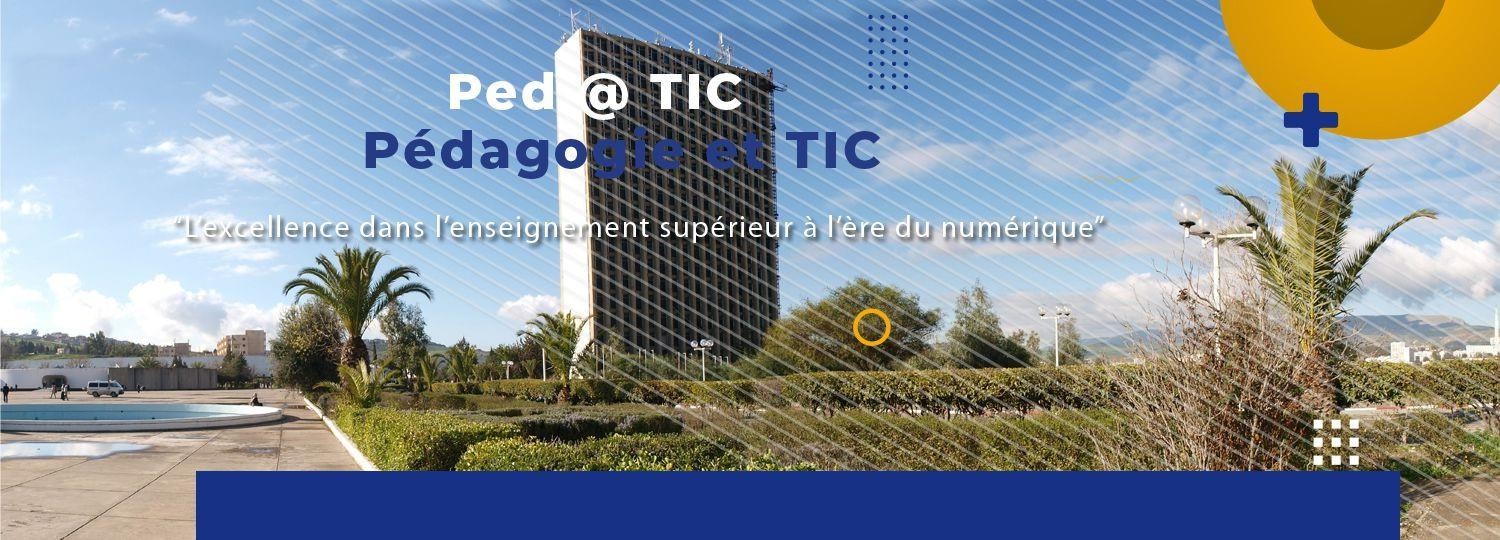 Formation aux TIC et pratiques pédagogiquesAtelier	2Activité 3GRILLE D’ÉVALUATION GROUPE :80Responsable du groupe : Dr. Djouak SamirÉtablissement : Université de Jijel.Membres participants :Estimations de l’échelle d’appréciationGRILLE D’ÉVALUATIONMentionPourcentageExcellent100 %Très bien75%Bien50%Insuffisant25 %Inexistant0%Systèmes d’analyseCritères d’analyseCritères d’analyseMentionMentionMentionMentionMentionSystèmes d’analyseCritères d’analyseCritères d’analyseExcellentTrès bienBienInsuffisantInexistantAspect organisationnelPrésence d’une page d’accueilPrésence d’une page d’accueilAspect organisationnelPrésentation de l’enseignant, contact, public ciblePrésentation de l’enseignant, contact, public cibleAspect organisationnelPrésence de table de matièrePrésence de table de matièreAspect organisationnelFacilité d’accès au contenu du cours sur le siteFacilité d’accès au contenu du cours sur le siteAspect organisationnelQualité de la présentation et de l’interface : lisibilité des textes et qualité des images, Vidéo, etcQualité de la présentation et de l’interface : lisibilité des textes et qualité des images, Vidéo, etcAspect organisationnelCohérence entre le système entrée, d’apprentissage et de sortieCohérence entre le système entrée, d’apprentissage et de sortieSystème d'entréeObjectifsClairesSystème d'entréeObjectifsPrécisSystème d'entréeObjectifsUtilisation des verbes d’actionSystème d'entréeObjectifsProcéder du général au particulierSystème d'entréeLes PrérequisPrésence des pré-testsSystème d'entréeLes PrérequisPrésence des prérequisSystème d'entréeLes PrérequisCohérence entre les prérequis et le contenuSystème d’apprentissageLa présentation du contenu est-elle bien adaptée au public cible ?La présentation du contenu est-elle bien adaptée au public cible ?Système d’apprentissageLe contenu présenté respecte-t-il le programme de la matièreproposée?Le contenu présenté respecte-t-il le programme de la matièreproposée?Système d’apprentissageCohérence entre le contenu du cours et les objectifs.Cohérence entre le contenu du cours et les objectifs.Système d’apprentissageLa progression pédagogique du cours est organisée de manière structurée, respectant la gradation des difficultés.La progression pédagogique du cours est organisée de manière structurée, respectant la gradation des difficultés.Système d’apprentissageUtilisation de diverses ressources pédagogiques (Images, Tableaux, vidéos, liens, CC …) pour favoriser l’apprentissage.Utilisation de diverses ressources pédagogiques (Images, Tableaux, vidéos, liens, CC …) pour favoriser l’apprentissage.Système d’apprentissageDiversité des activités d’apprentissage (Cours, TD ou TP et Quiz).Diversité des activités d’apprentissage (Cours, TD ou TP et Quiz).Système d’apprentissageDiversité des espaces de communication (forum, salon de chat,…).Diversité des espaces de communication (forum, salon de chat,…).Système de sortieVérification des compétences acquises par le biais de post-tests à lafin de chaque unité d’apprentissageVérification des compétences acquises par le biais de post-tests à lafin de chaque unité d’apprentissageSystème de sortiePertinence et adéquation des tests de sortie avec les objectifsd’apprentissagePertinence et adéquation des tests de sortie avec les objectifsd’apprentissageSystème de sortieProposition d’une bibliographie richeProposition d’une bibliographie richeSystème de sortieActualité des référencesActualité des référencesSystème de sortiePrésence des abréviation et des glossaires le cas échéantPrésence des abréviation et des glossaires le cas échéantSystèmes d’analyseNoteNote finaleAspect organisationnel87.50%73%Très bienSystème d’entrée57.14%73%Très bienSystème d’apprentissage82.14%73%Très bienSystème de sortie65%73%Très bien